Summary:Some bugs have been found in the 2016 KA2 around LTT activities and during the submission the applicant will receive a message like " ERR-01 [xxxx]: Submission validation error. Please contact your National Agency's helpdesk."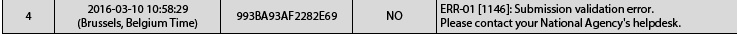 The workaround to apply:Case 1 -  the applicant receives this submission validation error message and have no activity:open the formchange question "Do you plan to include transnational learning, teaching or training activities in your project?" to "Yes" and then putting it back to "No" (the wrong system data will be cleaned up)validate and submitCase 2 - the applicant receives this submission validation error message and have 1 or more activities:Save the formClose the formReopen the form (without touching the question "Do you plan to include transnational learning, teaching or training activities in your project?")validate and submitIf after applying these workarounds, the applicant still receives the submission validation error, please create an IMT ticket with the form in attachment so that our technical team can analyse your case.Please note that this error create a line in the submission summary table with the date/hours and also on our server side. So we are able, by manual process, to identify which forms have these issues before and/or after the submission deadline.KA2 v3.04 and v3.06 all forms without Learning/Teaching/Training activitiesA bug was found in the 2016 KA2 version 3.04 and 3.06 all forms when no Learning/Teaching/Training activities are created. The problem can be described as follows:When the form is saved, then closed and reopened some of the LTTs activities system data not visible to the user is wrongly set, so when the applicant organisation tries to submit the form a validation error "ERR-01 [xxxx]: Submission validation error. Please contact your National Agency's helpdesk." is shown and the applicant is blocked from submitting it.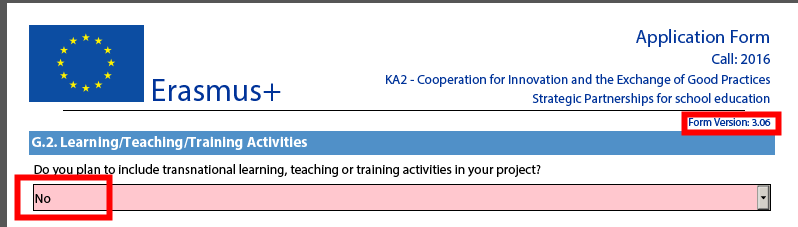 To circumvent this problem, applicants should do the following:open the formchange question "Do you plan to include transnational learning, teaching or training activities in your project?" to "Yes" and then putting it back to "No" (the wrong system data will be cleaned up)validate and submitThis bug is fixed in version 3.07 and 3.08 for all forms with exception of KA219 "Strategic Partnerships for Schools Only" where an additional bug is remaining (see below).KA2 v3.07 and v3.08 all forms with at least 2 Learning/Teaching/Training activitiesA bug was found in the 2016 KA2 version 3.07 and 3.08 all forms when Learning/Teaching/Training activities are created. The problem can be described as follows:The applicant answers "Yes" to the question "Do you plan to include transnational learning, teaching or training activities in your project?"The applicant creates at least 2 activitiesThe applicant answers "No" to the question "Do you plan to include transnational learning, teaching or training activities in your project?". Remark: all data related to activities are clean-up.The applicant answers again "Yes" to the question "Do you plan to include transnational learning, teaching or training activities in your project?"The issue is visible on the second activity where the "Activity No." is empty: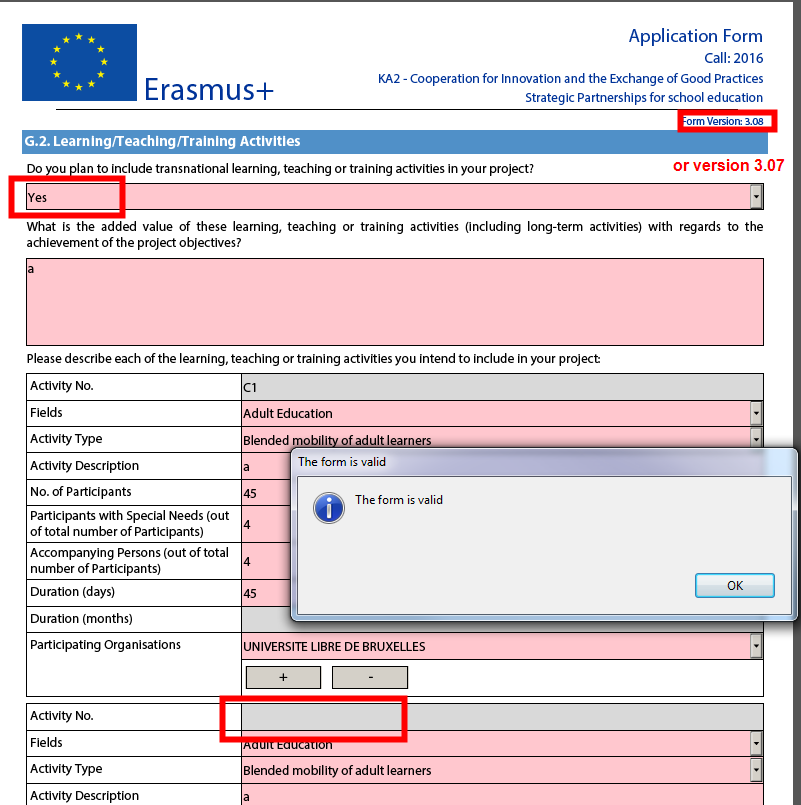 The applicant fill the forms (activities, budget, etc.) without close/reopenThe applicant submits and receives a validation error "ERR-01 [xxxx]: Submission validation error. Please contact your National Agency's helpdesk." and the applicant is blocked from submitting it.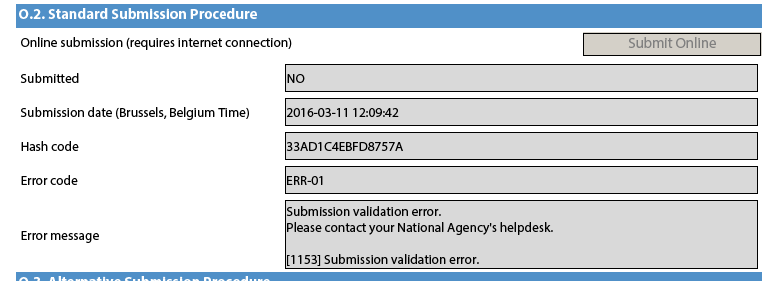 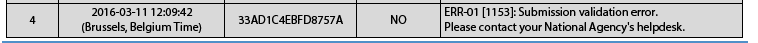 To circumvent this problem, applicants should do the following:Save the formClose the formReopen the form (without touching the question "Do you plan to include transnational learning, teaching or training activities in your project?")validate and submitThis bug will be fixed in the next release.